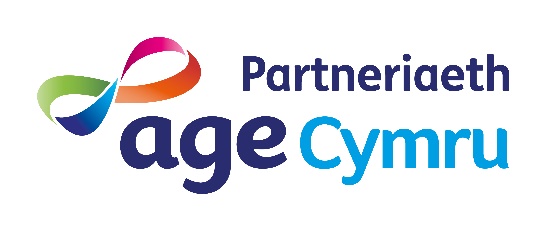 Ffurflen Atgyfeirio – Prosiect Cynorthwyo CymunedolMae’n rhaid cael caniatâd y cleient ar gyfer yr atgyfeiriad hwnHunanatgyfeiriad                                                         oAtgyfeiriad gan ffrind / aelod o’r teulu			oAtgyfeiriad gan ddarparwr gwasanaeth arall		o Manylion y person sy’n atgyfeirio (os nad yw’n hunanatgyfeiriad)Manylion personol y person sy’n cael ei atgyfeirio			Manylion meddyg teulu mewn argyfwngManylion am unrhyw faterion iechyd (e.e. cyflyrau meddygol neu broblemau symudedd perthnasol eraill)Asiantaethau eraill dan sylw a manylion cyswllt ac unrhyw fanylion cyswlltYdych chi'n cytuno i alluogi Age Cymru I gasglu a storio eich gwybodaeth bersonoloYdw  oNac ydwBydd eich manylion yn cael eu cadw ar gronfa ddata ddiogel ac ni fyddant yn cael eu rhannu gydag unrhyw drydydd parti oni bai bod angen gwneud hynny yn ôl y gyfraith.Gallwch ddad-danysgrifio unrhyw bryd drwy ffonio 029 2043 1555, e-bostio unsubscribe@agecymru.org.uk  neu rhowch dic yn y blwch     IeDychwelwch y ffurflen at: CAPassist@agecymru.org.ukDiolch am yr atgyfeiriad.  Byddwn yn cysylltu â chi yn ystod y 5 diwrnod gwaith nesaf.Enw:Teitl y swydd:Asiantaeth a chyfeiriad:Asiantaeth a chyfeiriad:Cod post:Rhif ffôn: E-bost: Dyddiad yr atgyfeiriad:Amlinelliad o’r materion sy’n effeithio ar y Cleient:Enw llawn: Enw llawn: Mr/Mrs/Miss/Ms/ArallMr/Mrs/Miss/Ms/ArallCyfeirir at yr unigolyn fel: Cyfeirir at yr unigolyn fel: o Gwrywaidd   o Benywaiddo Gwrywaidd   o BenywaiddDyddiad geni:Oedran:Oedran:Gofalwr:  Ydy                  Nac ydyCyfeiriad (Parhaol / Dros dro): Math o lety (eu tŷ eu hun, tai gwarchod, ac yn y blaen):Cyfeiriad (Parhaol / Dros dro): Math o lety (eu tŷ eu hun, tai gwarchod, ac yn y blaen):Cyfeiriad (Parhaol / Dros dro): Math o lety (eu tŷ eu hun, tai gwarchod, ac yn y blaen):Cyfeiriad (Parhaol / Dros dro): Math o lety (eu tŷ eu hun, tai gwarchod, ac yn y blaen):Cod post:Cod post:Rhif ffôn:Rhif ffôn:Rhif ffôn symudol: Rhif ffôn symudol: Rhif ffôn symudol: Rhif ffôn symudol: E-bost:E-bost:E-bost:E-bost:Diwylliant/ethnigrwydd (gofynnwch i’r unigolyn/teulu):Diwylliant/ethnigrwydd (gofynnwch i’r unigolyn/teulu):Diwylliant/ethnigrwydd (gofynnwch i’r unigolyn/teulu):Diwylliant/ethnigrwydd (gofynnwch i’r unigolyn/teulu):Crefydd:Crefydd:Crefydd:Crefydd:Iaith gyntaf:Iaith gyntaf:Iaith gyntaf:Iaith gyntaf:Anghenion cyfathrebu arbenigol a'r dull cyfathrebu a ffefrir:Anghenion cyfathrebu arbenigol a'r dull cyfathrebu a ffefrir:Anghenion cyfathrebu arbenigol a'r dull cyfathrebu a ffefrir:Anghenion cyfathrebu arbenigol a'r dull cyfathrebu a ffefrir:Statws priodasol:   	Person sengl  o     Wedi priodi o    Partneriaeth sifil o   Gweddw  o    Wedi ysgaru  o    Wedi gwahanu  oStatws priodasol:   	Person sengl  o     Wedi priodi o    Partneriaeth sifil o   Gweddw  o    Wedi ysgaru  o    Wedi gwahanu  oStatws priodasol:   	Person sengl  o     Wedi priodi o    Partneriaeth sifil o   Gweddw  o    Wedi ysgaru  o    Wedi gwahanu  oStatws priodasol:   	Person sengl  o     Wedi priodi o    Partneriaeth sifil o   Gweddw  o    Wedi ysgaru  o    Wedi gwahanu  oYdy’r person sy’n cael ei atgyfeirio yn byw ar eu pen eu hun? Ydy o    Nac ydy  oYdy’r person sy’n cael ei atgyfeirio yn byw ar eu pen eu hun? Ydy o    Nac ydy  oYdy’r person sy’n cael ei atgyfeirio yn byw ar eu pen eu hun? Ydy o    Nac ydy  oYdy’r person sy’n cael ei atgyfeirio yn byw ar eu pen eu hun? Ydy o    Nac ydy  oPobl arall sy’n byw yng nghartref y person sy’n cael ei atgyfeirio:Pobl arall sy’n byw yng nghartref y person sy’n cael ei atgyfeirio:Pobl arall sy’n byw yng nghartref y person sy’n cael ei atgyfeirio:Pobl arall sy’n byw yng nghartref y person sy’n cael ei atgyfeirio:Hobïau a diddordebau'r unigolyn (mae'r manylion yn ddefnyddiol)Hobïau a diddordebau'r unigolyn (mae'r manylion yn ddefnyddiol)Hobïau a diddordebau'r unigolyn (mae'r manylion yn ddefnyddiol)Hobïau a diddordebau'r unigolyn (mae'r manylion yn ddefnyddiol)A oes asesiad risg wedi cael ei gwblhau ar gyfer yr unigolyn?     Oes o   Nac oeso                                   Os felly, mae'n rhaid i ni gael mynediad at yr asesiad.  Rhannwch pan wneir y cyfeiriad.A oes asesiad risg wedi cael ei gwblhau ar gyfer yr unigolyn?     Oes o   Nac oeso                                   Os felly, mae'n rhaid i ni gael mynediad at yr asesiad.  Rhannwch pan wneir y cyfeiriad.A oes asesiad risg wedi cael ei gwblhau ar gyfer yr unigolyn?     Oes o   Nac oeso                                   Os felly, mae'n rhaid i ni gael mynediad at yr asesiad.  Rhannwch pan wneir y cyfeiriad.A oes asesiad risg wedi cael ei gwblhau ar gyfer yr unigolyn?     Oes o   Nac oeso                                   Os felly, mae'n rhaid i ni gael mynediad at yr asesiad.  Rhannwch pan wneir y cyfeiriad.A fyddai’n well gan y person ddewis gwirfoddolwr yn ôl eu rhywedd? Fyddai  o       Na fyddai oOs felly, pa rhywedd fyddai’n well ganddynt?A fyddai’n well gan y person ddewis gwirfoddolwr yn ôl eu rhywedd? Fyddai  o       Na fyddai oOs felly, pa rhywedd fyddai’n well ganddynt?A fyddai’n well gan y person ddewis gwirfoddolwr yn ôl eu rhywedd? Fyddai  o       Na fyddai oOs felly, pa rhywedd fyddai’n well ganddynt?A fyddai’n well gan y person ddewis gwirfoddolwr yn ôl eu rhywedd? Fyddai  o       Na fyddai oOs felly, pa rhywedd fyddai’n well ganddynt?Enw:Rhif ffôn:Cyfeiriad:  Cyfeiriad:  